Vào 16 giờ chiều 24/3/2020, Ban Chỉ đạo phòng chống dịch bệnh Covid-19 TP. Hồ Chí Minh đã tổ chức họp giao ban trực tuyến về tình hình dịch bệnh diễn ra trên địa bàn.Chủ trì tại điểm cầu Thành ủy có đồng chí Nguyễn Thiện Nhân, Ủy viên Bộ Chính trị, Bí thư Thành ủy Thành phố; đồng chí Trần Lưu Quang Ủy viên Trung ương Đảng, Phó Bí thư Thường trực Thành ủy. Chủ trì tại điểm cầu UBND Thành phố có đồng chí Lê Thanh Liêm, Phó Chủ tịch Thường trực UBND Thành phố. Tham dự cuộc họp còn có đại diện lãnh đạo các Sở, ngành, cùng đại diện 24 quận, huyện tại các điểm cầu địa phương. 1. Tóm tắt chung về diễn biến dịch bệnh ngày 24/3/2020:	1.1. Tình hình dịch bệnh tại TP. Hồ Chí Minh- Tổng số trường hợp COVID-19 đến 13 giờ ngày 24/3/2020 là: 27 trường hợp dương tính (trong đó có 3 trường hợp đã điều trị khỏi), 06 ca đã xét nghiệm dương tính lần 1, đang chờ Bộ Y tế xét nghiệm khẳng định; Số trường hợp nghi ngờ trong ngày: có 14 trường hợp (08 trường hợp âm tính, 06 trường hợp đang đợi kết quả).- Số trường hợp đang cách ly tập trung trong ngày: 9.073 trường hợp (tổng công suất: 10.885 giường, còn lại: 1.812 giường), trong đó: Khu cách ly tập trung của thành phố: 8.532 người (tổng công suất: 9.998  giường, còn lại: 1.466 giường); Cơ sở cách ly tập trung quận, huyện: 541 người (tổng công suất: 887 giường, còn lại: 346 giường); Số trường hợp đang cách ly tại nhà/nơi lưu trú trong ngày: 1.093 người.- Liên quan đến việc tiếp nhận công dân trở về nước, từ 00 giờ đến 23 giờ 55 phút ngày 23/3/2020: có tổng số 08 chuyến bay, Số khách chuyển cách ly tập trung: 732;  11 ca có triệu chứng chuyển Bệnh viện điều trị COVID (Cần Giờ). Dự kiến trong ngày 24/3/2020 tiếp nhận 12 chuyến bay, 449 hành khách. Từ 00 giờ ngày 25/3/2020: không nhập cảnh các chuyến bay Quốc tế.- Tổng số trường hợp tiếp xúc với 24 ca bệnh mới đến ngày 24/03/2020: đã xác định được 1.621 trường hợp. Trong đó, 05 trường hợp dương tính (ca bệnh 48, ca bệnh 65, ca bệnh 97, ca bệnh 98, ca bệnh 120); 1.147 trường hợp có kết quả xét nghiệm âm tính; 48 trường hợp đang chờ kết quả xét nghiệm; 421 trường hợp chưa được lấy mẫu.	1.2. Công tác phòng chống dịch bệnh đang triển khaiCùng với các biện pháp đã triển khai, ngành y tế Thành phố đang tập trung:Nhanh chóng điều tra các ca tiếp xúc gần ở các trường hợp vừa mới phát hiện, cách ly, lấy mẫu xét nghiệm hoàn tất trong ngày 24/3/2020 để sớm có kết quả xét nghiệm: chỉ tiếp tục cách ly dưới sự giám sát của cơ quan Y tế tại nơi lưu trú các nhà liền kề, các căn hộ tiếp xúc gần cùng tầng chung cư và cho phép những căn hộ ở các tầng khác sinh hoạt lại bình thường (nhưng hạn chế tiếp xúc nơi công cộng để tránh lây lan trong cộng đồng).Không tiếp nhận các ca cách ly mới ở các Trung tâm cách ly của quận huyện để hạn chế lây trong cộng đồng có mật độ dân cư cao để Trung tâm Y tế quận huyện có nguồn lực tập trung vào xử lý ổ dịch mới ở địa phương và điều tra lại những trường hợp đã nhập cảnh từ 08/3/2020 trở lại mà chưa được cách ly tập trung (vào thời điểm BYT chưa quy định phải cách ly tập trung).	2. Đề xuất:Trước tình hình diễn biến phức tạp của dịch Covid-19, trong thời gian 2 tuần tới (nhất là trong tuần này), Sở Y tế thành phố đề xuất UBND Thành phố chỉ đạo các địa phương thực hiện những biện pháp phòng ngừa quyết liệt và đồng bộ như sau:  Tổ chức truyền thông cho tất cả mọi người, đặc biệt là những người trên 60 tuổi nên ở nhà, hạn chế tiếp xúc với người khác. Người dân thường xuyên rửa tay bằng xà phòng hoặc dung dịch sát khuẩn. Tăng cường dinh dưỡng, tập luyện, nâng cao sức khỏe. Mọi người không có nhiệm vụ thì cố gắng ở nhà càng nhiều càng tốt. Khi ra đường, phải mang khẩu trang và di chuyển cũng phải đảm bảo cự ly an toàn 2m, không được tụ tập trên đường phố để tránh nguy cơ lây lan. Ngừng tất cả phương tiện công cộng xe buýt trong nội thành. Xe taxi không sử dụng máy lạnh, phải mở cửa kính để thông thoáng. Tài xế xe taxi phải mang khẩu trang và thường xuyên vệ sinh xe taxi sau mỗi lần chở khách.Khuyến cáo tất cả các cửa hàng, nếu thực sự không cần thiết thì nên đóng cửa, trừ trường hợp các cửa hàng xăng, thuốc, siêu thị và lương thực thực phẩm. Các quán ăn, quán nước không được mở máy lạnh, phải mở cửa sổ và sử dụng quạt để thông thoáng. Không tập trung quá 10 người. Mỗi người phải đảm bảo giữ khoảng cách an toàn tối thiểu 2m. Các quán ăn đường phố phải đảm bảo mỗi khách hàng ngồi cách nhau 2m. Nhân viên phục vụ phải mang khẩu trang và thường xuyên rửa tay. Vệ sinh khử khuẩn bàn ăn ngay sau khi khách hàng sử dụng. Nếu các quán không bố trí được theo yêu cầu phải ngưng hoạt động. Ngưng tất cả các hoạt động tập trung đông người và dịch vụ vui chơi giải trí bao gồm bida máy lạnh, phòng tập gym,… các dịch vụ thể thao tụ tập đông người (sân golf…). Tạm thời ngưng các điểm tham quan, du lịch. Nếu không thể thì chỉ tổ chức tiếp từng đoàn với số lượng tối đa không quá 10 người, mỗi người giữ khoảng cách an toàn 2m và phải đảm bảo các phương tiện phòng hộ cá nhân (khẩu trang, dung dịch sát khuẩn rửa tay…). Không tập trung đông người, tăng cường họp trực tuyến, hạn chế hội họp, nếu có thì quy mô chỉ dưới 20 người. Khi hội họp phải đảm bảo giữ khoảng cách tối thiểu 2m và áp dụng các biện pháp phòng hộ cá nhân (mang khẩu trang, rửa tay sát khuẩn, vệ sinh phòng họp trước và ngay sau khi họp)Giải tỏa tất cả học sinh, sinh viên vẫn còn lưu trú ở khu ký túc xá các trường học trong thời gian này, để hạn chế nguồn lây nhiễm bệnh.Ban Chỉ đạo phòng chống dịch các quận huyện chỉ đạo Ủy ban nhân dân phường xã phải thành lập Tổ công tác bao gồm Công an xã phường, thị trấn (chủ trì), cán bộ y tế, tổ trưởng tổ dân phố, Ban công tác Mặt trận khu dân cư, Hội Chữ Thập đỏ…. tổ chức đến từng nhà, các cơ sở lưu trú, rà soát kỹ, lập danh sách những người nhập cảnh vào Việt Nam từ 8/3/2020 đến nay chưa được cách ly để tổ chức xét nghiệm tất cả, đánh giá nguy cơ để quyết định đưa đi cách ly tập trung hoặc cách ly tại nơi cư trú và có sự giám sát chặt chẽ của y tế và chính quyền địa phương.Ủy ban nhân dân các quận huyện triển khai ngay tất cả các nội dung trên, đồng thời tổ chức kiểm tra, giám sát chặt chẽ việc tuân thủ nội dung chỉ đạo của Ủy ban nhân dân thành phố.*Để đảm bảo không lây nhiễm trong khu cách ly tập trung cũng như mất trật tự, tụ tập đông người của thân nhân người cách ly gây lây nhiễm trong cộng đồng và nhân viên bảo vệ trật tự (Bộ đội, Công an…), nhân viên y tế tại khu cách ly. Theo yêu cầu về phòng, chống dịch của Bộ Y tế tại các Khu cách ly, đề nghị:+ Không tiếp nhận thực phẩm và nhu yếu phẩm,… của thân nhân người cách ly.+ Sở Y tế phối hợp với Coopmart cung cấp đầy đủ nhu cầu thiết yếu cho người được cách ly ngay cả những chế độ ăn cho trẻ nhỏ, phụ nữ mang thai, người già và người có bệnh lý nền. Đối với những người có bệnh lý nền mãn tính sẽ có bác sỹ chăm sóc tại chỗ hoặc chuyển qua Trung tâm cách ly ở BV tuyến quận/huyện (như những người suy thận cần chạy thận nhân tạo). 3. Ý kiến chỉ đạoTrên cơ sở báo cáo tình hình và đề xuất của các Sở, ngành, địa phương, Phó Chủ tịch Thường trực UBND Thành phố Lê Thanh Liêm đánh giá cao và ghi nhận sự nỗ lực, cố gắng của sở ngành, quận huyện trên địa bàn, với quyết tâm “chống dịch như chống giặc”. Đồng thời nhấn mạnh: 2 tuần tới sẽ là thời điểm vàng cần đẩy mạnh kết hợp nhiều giải pháp và các kế hoạch ứng phó với dịch bệnh trong tình hình mới. Trong đó, các Sở, ngành, quận huyện nâng cao ý thức phòng chống dịch bệnh Covid-19, không chủ quan, lơ là vì sự an toàn của người dân và cộng đồng; tuyệt đối tin tưởng vào sự lãnh đạo của Thành phốPhó Chủ tịch Thường trực UBND Thành phố có một số chỉ đạo cụ thể như sau:Chuẩn bị tốt công tác cách ly, tăng cường thêm chỗ cách ly, đảm bảo các điều kiện về mặt y tế. Đồng thời, phải đảm bảo công tác hậu cần, chỗ nghỉ ngơi cho các lực lượng tham gia phòng chống dịch.Đánh giá cao công tác phòng chống dịch bệnh của Quận 1, khi đã nắm chắc tình hình trên địa bàn và có những báo cáo rất kịp thời, cụ thể.Đề nghị Sở Du lịch kiểm tra việc đón khách ở các khu du lịch thời điểm này, thực hiện nghiêm các chỉ đạo nhằm đảm bảo công tác phòng chống dịch với tinh thần an toàn là trên hết.Liên quan đến việc tạm dừng một số hoạt động dịch vụ trên địa bàn, Sở Văn hóa và Thể thao đã triển khai cho các quận huyện. Sở cần phối hợp với đoàn kiểm tra liên ngành tăng cường triển khai các chỉ đạo, trên cơ sở tạm dừng đến hết ngày 31/3; Phải kiểm tra, nhắc nhở các đơn vị thực hiện nghiêm chỉ đạo của UBND Thành phố.Hiện Lực lượng Thanh niên xung phong Thành phố đã chuẩn bị sẵn sàng 150 nhân sự, đề nghị các quận-huyện có nhu cầu hỗ trợ liên hệ trực tiếp  Chỉ huy trưởng TNXP.Liên quan đến việc cung ứng khẩu trang cho người dân: Sở Công Thương đã có báo cáo trong tháng 3 có hơn 17 triệu khẩu trang, trong đó đã bán hơn 8 triệu và còn hơn 8 triệu nữa. Đề nghị các đơn vị, tổ chức, địa phương rà soát, lập danh sách nơi nào cần để phân phối cho hợp lý. Hiện Sở Công Thương cũng đã cung cấp đường dây nóng để người dân báo khi phát hiện chỗ nào bán khẩu trang không hợp lệ. Đề nghị Sở Công Thương phối hợp với Công An Thành phố, Chi cục Quản lý thị trường… tăng cường kiểm tra, xử lý việc “găm” hàng, không bán khẩu trang ra thị trường cũng như bán khẩu trang kém chất lượng, không rõ nguồn gốc xuất xứ, khẩu trang đã qua sử dụng. Sở Y tế phải kiểm soát chặt chẽ chất lượng khẩu trang, kể cả khẩu trang vải.Sở Công Thương chú ý việc cung cấp hàng hóa cho các siêu thị luôn phải đầy đủ, đáp ứng nhu cầu của người dân.Quán triệt tinh thần “chống dịch như chống giặc”, đặc biệt là trong thời gian tới, các lực lượng quân đội, công an, y tế cần phối hợp với nhau chặt chẽ hơn nữa trong điều hành. Quyết tâm không để dịch bệnh lây lan sẽ khó kiểm soát.Các đơn vị thực hiện nghiêm chỉ đạo hạn chế tối đa việc tụ tập đông người. Đặc biệt là tại các đám hỉ, đám hiếu, lễ hội tôn giáo… Riêng tại Thành phố, theo chỉ đạo của Thủ tướng Chính phủ, chiều nay UBND Thành phố đã có chỉ đạo tạm dừng các khu vui chơi giải trí, nhà hàng, quán beer club, cơ sở dịch vụ ăn uống (có công suất phục vụ từ 30 người trở lên). Liên quan đến ý kiến của UBND Quận 8, UBND Thành phố chỉ chi hỗ trợ tại các địa điểm cách ly tập trung, không hỗ trợ cách ly tại nhà. Tiếp tục đẩy mạnh công tác truyền thông, cần tăng cường truyền thông, hướng dẩn cho người dân, đặc biệt là người trên 60 tuổi hạn chế ra khỏi nhà trong giai đoạn hiện nay.Phát biểu chỉ đạo tại Hội nghị, Ủy viên Bộ Chính trị, Bí thư Thành ủy Thành phố Nguyễn Thiện Nhân nhấn mạnh:Từ nay đến 2 tuần nữa là khoảng thời gian cực kỳ quan trọng, là thời điểm vàng trong chống dịch. Chúng ta phải kiểm soát chặt chẽ, quyết không để dịch bệnh lây lan nhanh trong cộng đồng. Những gì chưa làm trong tháng qua thì 2 tuần này phải khẩn trương làm.Đề nghị các địa phương cập nhật thông tin hàng ngày, báo cáo trước 15 giờ mỗi ngày.Từ kinh nghiệm thành công trong việc giảm tốc độ gia tăng ca nhiễm của các quốc gia như Hàn Quốc, Nhật Bản, chúng ta học hỏi được việc kiểm soát, như: thực hiện đeo khẩu trang từ rất sớm và phạt nặng những trường hợp vi phạm buôn bán khẩu trang không đảm bảo; công tác ngăn chặn người về từ vùng dịch được thực hiện tốt. Ở Nhật bản, việc cho người dân xét nghiệm virus cũng được thực hiện ngay từ rất sớm; việc đóng cửa trường học, các sự kiện đông người được thực hiện nghiêm túc. Đối với các tòa nhà lớn có sử dụng hệ thống điều hòa trung tâm cần chú ý  vệ sinh thường xuyên hệ thống nước thải.Công tác khoanh vùng dập dịch cần hợp lý và triệt để: chỗ nào có tụ điểm nhiều người nhiễm thì khoanh lại, nếu có ổ dịch xuất hiện thì phải xem xét quy mô khoanh vùng.Trong giai đoạn hiện nay, đề nghị người dân thành phố đồng hành, chia sẻ, phát huy cao tinh thần trách nhiệm của mỗi công dân ở từng khu dân cư, phường, xã; quận, huyện để chung tay đẩy lùi dịch bệnh COVID – 19.TRUNG TÂM BÁO CHÍ THÀNH PHỐ HỒ CHÍ MINH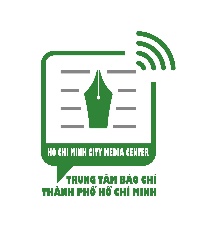 BAN CHỈ ĐẠO PHÒNG CHỐNG COVID-19 THÀNH PHỐ HỒ CHÍ MINHTHÔNG TIN BÁO CHÍ VỀ CÔNG TÁC PHÒNG CHỐNG DỊCH BỆNH COVID-19 TRÊN ĐỊA BÀN THÀNH PHỐ NGÀY 24/3/2020(Thông báo số 8)